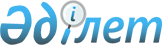 О внесении изменений и дополнений в приказ Министра финансов Республики Казахстан от 30 декабря 2008 года № 637 "О некоторых вопросах налогового администрирования" и признании утратившими силу некоторых приказов Министерства финансов Республики Казахстан
					
			Утративший силу
			
			
		
					Приказ Министра финансов Республики Казахстан от 10 декабря 2015 года № 645. Зарегистрирован в Министерстве юстиции Республики Казахстан 26 декабря 2015 года № 12512. Утратил силу приказом Министра финансов Республики Казахстан от 8 февраля 2018 года № 146.
      Сноска. Утратил силу приказом Министра финансов РК от 08.02.2018 № 146 (вводится в действие по истечении десяти календарных дней после дня его первого официального опубликования).
      ПРИКАЗЫВАЮ:
      1. Внести в приказ Министра финансов Республики Казахстан от 30 декабря 2008 года № 637 "О некоторых вопросах налогового администрирования" (зарегистрированный в Реестре государственной регистрации нормативных правовых актов под № 5463, опубликованный в газете "Юридическая газета" от 20 февраля 2009 года № 27 (1624)) следующие изменения и дополнения:
      заголовок изложить в следующей редакции:
      "О некоторых вопросах налогового и таможенного администрирования";
      пункт 1 изложить в следующей редакции:
      "1. Утвердить:
      1) уведомление о сумме налогов, исчисленных органом государственных доходов, по форме согласно приложению 1 к настоящему приказу;
      2) уведомление о результатах проверки, по форме согласно приложению 2 к настоящему приказу;
      3) уведомление о начисленных суммах налогов и других обязательных платежей в бюджет, обязательных пенсионных взносов, обязательных профессиональных пенсионных взносов, социальных отчислений за период с даты представления ликвидационной налоговой отчетности до даты завершения ликвидационной налоговой проверки, по форме согласно приложению 3 к настоящему приказу;
      4) уведомление о непредставлении налоговой отчетности в срок, установленный налоговым законодательством Республики Казахстан, по форме согласно приложению 4 к настоящему приказу;
      5) уведомление о погашении налоговой задолженности, по форме согласно приложению 5 к настоящему приказу;
      6) уведомление об обращении взыскания на деньги на банковских счетах дебиторов, по форме согласно приложению 6 к настоящему приказу;
      7) уведомление об устранении нарушений, выявленных органами государственных доходов по результатам камерального контроля, по форме согласно приложению 7 к настоящему приказу;
      8) уведомление об итогах рассмотрения жалобы налогоплательщика (налогового агента) на уведомление о результатах проверки и (или) решение вышестоящего органа государственных доходов, вынесенное по результатам рассмотрения жалобы на уведомление, по форме согласно приложению 8 к настоящему приказу;
      9) уведомление об устранении нарушений налогового законодательства Республики Казахстан, по форме согласно приложению 9 к настоящему приказу;
      10) уведомление о подтверждении места нахождения (отсутствия) налогоплательщика, по форме согласно приложению 10 к настоящему приказу;
      11) извещение об отзыве налоговой отчетности, по форме согласно приложению 11 к настоящему приказу;
      12) извещение о проведении налоговой проверки, по форме согласно приложению 12 к настоящему приказу;
      13) заключение к акту налоговой проверки, по форме согласно приложению 13 к настоящему приказу;
      14) заключение по результатам камерального контроля, по форме согласно приложению 14 к настоящему приказу;
      15) решение о приостановлении представления налоговой отчетности или об отказе в приостановлении представления налоговой отчетности, по форме согласно приложению 15 к настоящему приказу;
      16) решение о назначении контроля, по форме согласно приложению 16 к настоящему приказу;
      17) дополнительное решение к решению о назначении контроля, по форме согласно приложению 17 к настоящему приказу;
      18) решение об ограничении в распоряжении имуществом в счет налоговой задолженности налогоплательщика (налогового агента), задолженности по таможенным платежам и налогам, пеней плательщика, по форме согласно приложению 18 к настоящему приказу;
      19) акт описи ограниченного в распоряжении имущества в счет налоговой задолженности налогоплательщика (налогового агента), задолженности по таможенным платежам и налогам, пеней плательщика, по форме согласно приложению 19 к настоящему приказу;
      20) распоряжение органа государственных доходов о приостановлении расходных операций по кассе налогоплательщика (налогового агента), по форме согласно приложению 20 к настоящему приказу;
      21) постановление об обращении взыскания на ограниченное в распоряжении имущество налогоплательщика (налогового агента), по форме согласно приложению 21 к настоящему приказу;
      22) товарный чек согласно приложению 22 к настоящему приказу;
      23) книгу товарных чеков, по форме согласно приложению 23 к настоящему приказу;
      24) книгу учета наличных денег, по форме согласно приложению 24 к настоящему приказу;
      25) акт снятия фискального отчета, по форме согласно приложению 25 к настоящему приказу;
      26) налоговое требование, по форме согласно приложению 26 к настоящему приказу;
      27) требование об устранении нарушений налогового законодательства Республики Казахстан, по форме согласно приложению 27 к настоящему приказу;
      28) решение об отказе в снятии с регистрационного учета по налогу на добавленную стоимость, по форме согласно приложению 28 к настоящему приказу;
      29) уведомление об обращении взыскания на деньги на банковских счетах дебиторов, по форме согласно приложению 29 к настоящему приказу;
      30) распоряжение органа государственных доходов о приостановлении расходных операций по кассе плательщика, по форме согласно приложению 30 к настоящему приказу;
      31) постановление об обращении взыскания на ограниченное в распоряжении имущество плательщика, по форме согласно приложению 31 к настоящему приказу;
      32) решение об отмене решения об ограничении в распоряжении имуществом и акта описи имущества в счет налоговой задолженности налогоплательщика (налогового агента), задолженности по таможенным платежам и налогам, пеней плательщика, по форме согласно приложению 32 к настоящему приказу;
      33) уведомление о применяемом режиме налогообложения, по форме согласно приложению 33 к настоящему приказу;
      34) патент на применение специального налогового режима для индивидуальных предпринимателей, по форме согласно приложению 34 к настоящему приказу;
      35) справку о приеме декларации по индивидуальному подоходному налогу и имуществу в электронном виде, по форме согласно приложению 35 к настоящему приказу;
      36) уведомление о принятии или непринятии налоговой отчетности органом государственных доходов в электронном виде, по форме согласно приложению 36 к настоящему приказу;
      37) уведомление о продлении срока представления налоговой отчетности, по форме согласно приложению 37 к настоящему приказу;
      38) решение органа государственного дохода на отзыв налоговой отчетности по форме согласно приложению 38 к настоящему приказу;
      39) справку о приеме декларации по индивидуальному подоходному налогу и имуществу на бумажном носителе, по форме согласно приложению 39 к настоящему приказу;
      40) извещение о нарушениях, выявленных по результатам камерального контроля, по форме согласно приложению 40 к настоящему приказу;
      41) решение об отказе в постановке на регистрационный учет по налогу на добавленную стоимость, по форме согласно приложению 41 к настоящему приказу;
      42) решение о снятии с регистрационного учета по налогу на добавленную стоимость, по форме согласно приложению 42 к настоящему приказу;
      43) решение о снятии с регистрационного учета налогоплательщика, осуществляющего отдельные виды деятельности, по форме согласно приложению 43 к настоящему приказу;
      44) регистрационную карточку контрольно-кассовой машины, по форме согласно приложению 44 к настоящему приказу;
      45) разрешение органа государственного дохода на нарушение целостности пломбы контрольно-кассовой машины, по форме согласно приложению 45 к настоящему приказу;
      46) решение об изменении (об отказе в изменении) срока уплаты налога на добавленную стоимость на импортируемые товары, по форме согласно приложению 46 к настоящему приказу;
      47) решение об изменении (об отказе в изменении) сроков исполнения налогового обязательства по уплате налогов, других обязательных платежей в бюджет и (или) пеней, по форме согласно приложению 47 к настоящему приказу;
      48) уведомление о получении органом государственных доходов сведений из заявления о ввозе товаров и уплате косвенных налогов, поступившего от налоговых органов государств-членов Таможенного союза, по форме согласно приложению 48 к настоящему приказу;
      49) предписание, по форме согласно приложению 49 к настоящему приказу;
      50) дополнительное предписание, по форме согласно приложению 50 к настоящему приказу;
      51) акт камеральной таможенной проверки, по форме согласно приложению 51 к настоящему приказу;
      52) уведомление об устранении нарушений, по форме согласно приложению 52 к настоящему приказу;
      53) уведомление о погашении задолженности по таможенным платежам и налогам, пеней, по форме согласно 53 к настоящему приказу;";
      54) свидетельство о постановке на регистрационной учет по налогу на добавленную стоимость, по форме согласно приложению 54 к настоящему приказу;
      55) уведомление об итогах рассмотрения жалобы на уведомление о результатах проверки или уведомление об устранении нарушений, по форме согласно приложению 55 к настоящему приказу.";
      приложения 2, 8, 18, 19, 29, 30, 31, 32 и 33 к указанному приказу изложить в новой редакции согласно приложениям 1, 2, 3, 4, 5, 6, 7, 8 и 9 к настоящему приказу;
      дополнить приложениями 49, 50, 51, 52, 53, 54 и 55 согласно приложениям 10, 11, 12, 13, 14, 15 и 16 к настоящему приказу.
      2. Признать утратившими силу некоторые приказы Министерства финансов Республики Казахстан согласно приложению 17 к настоящему приказу.
      3. Комитету государственных доходов Министерства финансов Республики Казахстан (Ергожин Д.Е.) обеспечить:
      1) государственную регистрацию настоящего приказа в Министерстве юстиции Республики Казахстан;
      2) в течение десяти календарных дней после государственной регистрации настоящего приказа его направление на официальное опубликование в периодических печатных изданиях и информационно-правовой системе "Әділет", а также в Республиканское государственное предприятие на праве хозяйственного ведения "Республиканский центр правовой информации Министерства юстиции Республики Казахстан" для размещения в Эталонном контрольном банке нормативных правоввых актов Республики Казахстан;
      3) размещение настоящего приказа на интернет-ресурсе Министерства финансов Республики Казахстан.
      4. Настоящий приказ вводится в действие с 1 января 2016 года, за исключением абзаца пятьдесят девятого пункта 1, который вводится в действие с 1 апреля 2016 года, и подлежит официальному опубликованию.
            Форма   Уведомление о результатах проверки
      В соответствии со статьями 607, 638 Кодекса Республики
      Казахстан "О налогах и других обязательных платежах в бюджет"
      (Налоговый кодекс), статьей 221-1 Кодекса Республики Казахстан "О
      таможенном деле в Республике Казахстан" и на основании акта проверки
      от "___"______20___г_________________________________________________
                         (наименование органа государственных доходов)
      уведомляет
      Вас _________________________________________________________________
      (фамилия, имя, отчество (если оно указано в документе, удостоверяющем
      личность), полное наименование налогоплательщика (налогового
      агента)/проверяемого лица)
      Индивидуальный идентификационный номер/бизнес-идентификационный
      номер (ИИН/БИН) _________________________________________________________________
      1) о начисленной сумме налогов, таможенных платежей и других
      обязательных платежей в бюджет и пени: 
                                                                   тенге
      за ____________________________________________________________
      (проверяемый период)
            2) о начисленной сумме обязательных пенсионных взносов,
      обязательных профессиональных пенсионных взносов, социальных
      отчислений и пени: 
                                                                    тенге
      за ____________________________________________________________
      (проверяемый период)
            3) о сумме уменьшенного убытка:
                                                                    тенге
      за ____________________________________________________________
      (проверяемый период)
            4) о сумме превышения налога на добавленную стоимость,
      относимого в зачет, над суммой начисленного налога, не подтвержденной
      к возврату, не подлежащей уплате в бюджет:
                                                                   тенге
      за ____________________________________________________________
      (проверяемый период)
            5) о сумме превышения налога на добавленную стоимость,
      возвращенной из бюджета и не подтвержденной к возврату: 
                                                                       тенге
      за ____________________________________________________________
      (проверяемый период)
            6) о сумме корпоративного (индивидуального) подоходного налога,
      удержанного у источника выплаты, с доходов нерезидентов, не
      подтвержденной к возврату, не подлежащей уплате в бюджет:
                                                                      тенге
      за ____________________________________________________________
      (проверяемый период) 
      В соответствии со статьями 608 и 638 Налогового кодекса и 
      статьей 221-2 Кодекса Республики Казахстан "О таможенном деле в
      Республике Казахстан", Вам необходимо в течение тридцати рабочих дней
      со дня, следующего за днем вручения настоящего уведомления, уплатить
      сумму налогов, таможенных платежей и других обязательных платежей в
      бюджет и пени в размере
      _____________________________________________________________________
      в _____________________________________________________________
      (наименование органа государственных доходов)
      БИН ___________________________________________________________
      на счет № _____________________________________________________
      (органа государственных доходов)
            в ____________________________________________________________,
      (Управление казначейства, БИК)
            а также перечислить сумму обязательных пенсионных взносов,
      обязательных профессиональных пенсионных взносов, социальных
      отчислений и пени в размере
      _____________________________________________________________________
      в Республиканское государственное казенное предприятие
      "Государственный центр по выплате пенсий".
      В случае невыполнения требований органов государственных
      доходов и их должностных лиц к Вам будут применены меры
      административного взыскания в соответствии с Кодексом Республики
      Казахстан об административных правонарушениях.
      В соответствии с пунктом 6 статьи 638 Налогового кодекса и
      пунктом 6 статьи 221-2 Кодекса Республики Казахстан "О таможенном
      деле в Республике Казахстан", в случае согласия налогоплательщика
      (налогового агента)/проверяемого лица с начисленными суммами
      налогов, таможенных платежей, других обязательных платежей в бюджет и
      пеней, указанными в уведомлении о результатах проверки, сроки
      исполнения налогового/таможенного обязательства по уплате налогов,
      таможенных платежей, других обязательных платежей в бюджет, а также
      обязательства по уплате пеней могут быть продлены на шестьдесят
      рабочих дней по заявлению налогоплательщика (налогового
      агента)/проверяемого лица с приложением графика уплаты. При этом
      указанная сумма подлежит уплате в бюджет с начислением пени за каждый
      день продления срока уплаты и уплачивается равными долями через
      каждые пятнадцать рабочих дней указанного периода.
      Не подлежит продлению срок исполнения налогового/таможенного
      обязательства по уплате начисленных по результатам проверки сумм
      акциза и налогов, удерживаемых у источника выплаты, а также
      начисленных сумм налогов, таможенных платежей, других обязательных
      платежей в бюджет и пеней по результатам проверки после обжалования
      результатов проверки.
      Проверяемое лицо (таможенный представитель) в течение тридцати
      рабочих дней со дня, следующего за днем вручения настоящего
      уведомления, вправе обжаловать его в соответствии со статьями 666 и 
      67 Налогового кодекса и статьями 173, 174, 175 Кодекса Республики
      Казахстан "О таможенном деле в Республике Казахстан".
      Руководитель (заместитель руководителя) ____________________________ 
      органа государственных доходов       (Ф.И.О., подпись, печать)
      Уведомление получил   ________________________________________
                            (Ф.И.О. налогоплательщика (налогового агента)/
                              проверяемого лица, подпись, печать, дата)
      Уведомление вручено налогоплательщику (налогового
      агенту)/проверяемому лицу
      ___________________________________________________________________
      (Ф.И.О. должностного лица органа государственных доходов, подпись,
      дата)
      Уведомление отправлено налогоплательщику (налогового агенту)/
      проверяемому лицу
      ___________________________________________________________________
      (документ, подтверждающий факт отправки и (или) получения)
      Примечание:
      1) в случае не установления нарушений по результатам проверки
      соответствующие подпункты настоящего уведомления не отражаются;
      2) в случае начисления сумм налогов и других обязательных
      платежей в бюджет, обязательных пенсионных взносов, обязательных
      профессиональных пенсионных взносов и социальных отчислений в
      отношении юридического лица, имеющего объекты налогообложения и (или)
      объекты, связанные с налогообложением, уплата таких сумм
      осуществляется по месту регистрации объектов налогообложения. При
      этом требование об уплате указанных сумм в настоящем уведомлении
      отражается отдельно.
      Форма   Уведомление
об итогах рассмотрения жалобы налогоплательщика (налогового
агента) на уведомление о результатах проверки и (или) решение
вышестоящего органа государственных доходов, вынесенное по
результатам рассмотрения жалобы на уведомление
      В соответствии со статьями 607, 671 и 681 Кодекса Республики
      Казахстан "О налогах и других обязательных платежах в бюджет"
      (Налоговый кодекс)
      ______________________________________________________________________________________
      (наименование органа государственных доходов)
      по результатам рассмотрения жалобы от "____"________________20___года
      _______________________________________________________________________________________
      (указать предмет обжалования - уведомление о результатах проверки или
      решение
      _______________________________________________________________________________________
      вышестоящего органа государственных доходов, вынесенное по
      результатам рассмотрения жалобы на уведомление)
      ______________________________________________________________________________________,
      уведомляет Вас
      ______________________________________________________________________________________
      (фамилия, имя, отчество (если оно указано в документе, удостоверяющем
      личность) или полное наименование налогоплательщика
      _______________________________________________________________________________________
      (налогового агента), индивидуальный идентификационный
      номер/бизнес-идентификационный номер (ИИН/ БИН), юридический адрес)
      о вынесении следующего решения по жалобе:
      _______________________________________________________________________________________
      _______________________________________________________________________________________
      1. Начисленная сумма налогов и других обязательных платежей в
      бюджет и пени с учетом результатов рассмотрения жалобы составляет:
                                                                     тенге
      за ____________________________________________________________
      (проверяемый период)
      2. Начисленная сумма обязательных пенсионных взносов,
      обязательных профессиональных пенсионных взносов, социальных
      отчислений и пени с учетом результатов рассмотрения жалобы
      составляет: 
                                                                    тенге
      за ____________________________________________________________
      (проверяемый период)
      3. Сумма уменьшенного убытка с учетом результатов рассмотрения
      жалобы составляет (не подлежит уплате в бюджет):
                                                                   тенге
      за ____________________________________________________________
      (проверяемый период)
      4. Сумма превышения налога на добавленную стоимость, относимого
      в зачет, над суммой начисленного налога, не подтвержденной к
      возврату, с учетом результатов рассмотрения жалобы составляет (не
      подлежит уплате в бюджет):
                                                                      тенге
      за ____________________________________________________________
      (проверяемый период)
      5. Сумма превышения налога на добавленную стоимость,
      возвращенная из бюджета и не подтвержденная к возврату, с учетом
      результатов рассмотрения жалобы составляет:
                                                                       тенге
      за __________________________________________________________
      (проверяемый период)
      6. Сумма корпоративного (индивидуального) подоходного налога,
      удержанного у источника выплаты с доходов нерезидентов, не
      подтвержденная к возврату, с учетом результатов рассмотрения жалобы
      составляет (не подлежит уплате в бюджет):
                                                                       тенге
      за __________________________________________________________
      (проверяемый период)
      В соответствии со статьей 608 Налогового кодекса Вам необходимо
      уплатить сумму налогов и других обязательных платежей в бюджет и пени
      в размере
      _____________________________________________________________________
      в _____________________________________________________________
                         (наименование органа государственных доходов)
      БИН __________________________ на счет № ______________________
      (органа государственных доходов)
      в _____________________________________________________________
      (Управление казначейства, БИК)
            а также перечислить сумму обязательных пенсионных взносов,
      обязательных профессиональных взносов, социальных отчислений и пени в
      размере
      _____________________________________________________________________
      в Республиканское государственное казенное предприятие
      "Государственных центр по выплате пенсий".
      Налогоплательщик (налоговый агент) имеет право на обжалование
      результатов проверки в порядке, предусмотренном законодательством
      Республики Казахстан.
      Руководитель (заместитель руководителя)
      органа государственных доходов ______________________________________
                                  (фамилия и инициалы, подпись, печать)
      Уведомление получил
      _____________________________________________________________________
      (Ф.И.О. налогоплательщика (налогового агента), подпись, печать, дата)
      Уведомление вручено налогоплательщику
      (налоговому агенту)
      _____________________________________________________________________
      (Ф.И.О. должностного лица органа государственных доходов, подпись,
      дата)
      Уведомление отправлено налогоплательщику:
      (налоговому агенту)
      _____________________________________________________________________
      (документ, подтверждающий факт отправки и (или) получения)
      Форма   Решение об ограничении
в распоряжении имуществом в счет налоговой задолженности
налогоплательщика (налогового агента), задолженности по
таможенным платежам и налогам, пени плательщика
      В соответствии со статьей 613 Кодекса Республики Казахстан "О
      налогах и других обязательных платежах в бюджет" (Налоговый кодекс),
      статьей 164 Кодекса Республики Казахстан "О таможенном деле в
      Республике Казахстан" 
      _____________________________________________________________________
      (наименование органа государственных доходов)
      _____________________________________________________________________
      в лице 
      _____________________________________________________________________
      фамилия, имя, отчество (если оно указано в документе, удостоверяющем
      личность) руководителя или заместителя руководителя органа
      государственных доходов)
      РЕШИЛ:
      на основании уведомления о погашении налоговой задолженности от
      "___"________20___года № ____, а также в случае обжалования
      уведомления о результатах проверки от "____"_______20___года № ____,
      и (или) решения вышестоящего органа государственных доходов,
      вынесенного по результатам рассмотрения жалобы на уведомление от
      "___" ______20___года № ____, а также в случае неисполнения
      налогоплательщиком налогового обязательства по уплате косвенных
      налогов по импортируемым товарам, помещенным под таможенную процедуру
      выпуска для внутреннего потребления, срок уплаты которого изменен в
      соответствии со статьей 51-3 Налогового Кодекса*
      на основании уведомления о погашении задолженности по таможенным
      платежам и налогам, пеней от "___" __________ 20___года № _____, а
      также в случае начисления сумм по таможенным платежам и налогам,
      пеней по уведомлению о результатах проверки от "____"_______20___года
      № ____**
      ограничить в распоряжении имуществом налогоплательщика (налогового
      агента), плательщика
      _____________________________________________________________________
      (фамилия, имя, отчество (если оно указано в документе, удостоверяющем
      личность), наименование налогоплательщика (налогового агента),
      плательщика, юридический адрес,
      _____________________________________________________________________
      индивидуальный идентификационный номер/бизнес-идентификационный номер
      (ИИН/БИН)
                                         в счет задолженности на сумму:
      _____________________________________________________________________
      (в цифрах и прописью)
      в том числе:
      1) _______________________   ______________  __________  ____________
      (код, наименование платежа) (сумма платежа) (сумма пени) (сумма штрафа)
      2) _______________________   ______________  __________  ____________
      (код, наименование платежа) (сумма платежа) (сумма пени) (сумма штрафа)
      3) _______________________   ______________  __________  ____________
      (код, наименование платежа) (сумма платежа) (сумма пени) (сумма штрафа)
      4) _______________________   ______________  __________  ____________
      (код, наименование платежа) (сумма платежа) (сумма пени) (сумма штрафа)
      5) _______________________   ______________  __________  ____________
      (код, наименование платежа) (сумма платежа) (сумма пени) (сумма штрафа)
      _____________________________________________________________________
      (подпись руководителя (заместителя руководителя), печать
      органа государственных доходов)
      Органу государственных доходов запрещается изъятие
      ограниченного в распоряжении имущества налогоплательщика (налогового
      агента), плательщика, переданного (полученного) в финансовый лизинг
      либо предоставленного в залог, до прекращения действия договора
      лизинга и (или) залога.
      Налогоплательщику (налоговому агенту), плательщику запрещается
      изменение условий договора (продление срока действия договора,
      сублизинг и (или) перезалог) со дня ограничения органом
      государственных доходов распоряжения имуществом и до его отмены, а
      также запрещается передача права собственности на такое имущество
      арендатору и залогодержателю с момента вынесения органом
      государственных доходов решения в отношении этого имущества и до его
      отмены.
      Решение получил
      _____________________________________________________________________
      (фамилия, имя, отчество (если оно указано в документе, удостоверяющем
        личность) налогоплательщика (налогового агента)/должностного лица
      налогоплательщика (налогового агента), плательщика, подпись, дата,
      печать)
      *- заполняется при наличии налоговой задолженности 
      ** - заполняется при наличии задолженности по таможенным платежам и
      налогам, пеней
      Форма   Акт описи
ограниченного в распоряжении имущества в счет
налоговой задолженности налогоплательщика (налогового
агента), задолженности по таможенным платежам и
налогам, пени плательщика
      _____________________________________________________________________
      (наименование органа государственных доходов)
      в лице
      _____________________________________________________________________
      (фамилия, имя, отчество (если оно указано в документе, удостоверяющем
      личность), должностного лица органа государственных доходов)
      на основании Решения об ограничении в распоряжении имуществом в
      счет налоговой задолженности налогоплательщика (налогового агента),
      задолженности по таможенным платежам и налогам, пени плательщика от
      "____" ___________20___года № _____
      _____________________________________________________________________
      (фамилия, имя, отчество (если оно указано в документе, удостоверяющем
        личность), должностных лиц налогоплательщика (налогового агента),
      плательщика)
      _____________________________________________________________________
      произвел опись имущества, принадлежащего налогоплательщику                       (налоговому агенту), плательщику
      _____________________________________________________________________
      (фамилия, имя, отчество (если оно указано в документе, удостоверяющем
        личность) или наименование налогоплательщика (налогового агента),
      _____________________________________________________________________
                  плательщика, индивидуальный идентификационный номер/
      бизнес-идентификационный номер
      _____________________________________________________________________
      (ИИН/БИН), юридический адрес)
      Описи подвергнуто следующее имущество:
       Итого стоимость описанного имущества составляет:
      _____________________________________________________________________
      (в цифрах и прописью)
      _____________________________________________________________тенге.
      Все основные средства, поименованные в настоящем Акте описи
      ограниченного в распоряжении имущества в счет налоговой задолженности
      налогоплательщика (налогового агента), задолженности по таможенным
      платежам и налогам, пеней плательщика от "___"______20__ года
      №______, должностными лицами органа государственных доходов и
      налогоплательщика (налогового агента)/ плательщика проверены в натуре
      и в моем (нашем) присутствии внесены в опись, в связи с чем,
      претензии к инвентаризации не имею.
      Основные средства, перечисленные в Акте описи, находятся на
      моем (нашем) ответственном хранении.
      Предупрежден об уголовной ответственности по статье 246
      Уголовного кодекса Республики Казахстан за растрату, отчуждение,
      сокрытие или незаконную передачу имущества подвергнутого описи, на
      которое наложено ограничение в распоряжении.
      Лицо (а), ответственное (ые) за сохранность основных средств:
      ____________   __________   ______________________________________
      (должность)     (подпись)         (расшифровка подписи)
      ____________   __________   ______________________________________
      (должность)     (подпись)         (расшифровка подписи)
      Указанные в настоящем Акте описи данные и подсчеты проверил:
      ____________________      ________________________________________
      (налогоплательщик               (подпись)    (расшифровка подписи)
      (налоговый агент), плательщик)
      Акт описи составил:
      _____________________________________________________________________
      (фамилия, имя, отчество (если оно указано в документе, удостоверяющем
      личность), подпись должностного лица наименование органа
      государственных доходов)
      с Актом описи ознакомлен и получил один экземпляр:
      _____________________________________________________________________
      (фамилия, имя, отчество (если оно указано в документе, удостоверяющем
      личность), должностного лица налогоплательщика (налогового агента),
      плательщика, подпись)
      Примечание:
      Лицо, производящее опись и должностное лицо налогоплательщика
      (налогового агента), плательщика подписывают каждую страницу Акта
      описи
      Форма   Уведомление
об обращении взыскания на деньги на банковских счетах дебиторов
      "___"__________20___ года                                      № ____
      В соответствии со статьей 166 Кодекса Республики Казахстан "О
      таможенном деле в Республике Казахстан"
      _____________________________________________________________________
      (наименование органа государственных доходов)
      уведомляет Вас,
      _____________________________________________________________________
      (наименование дебитора плательщика,
      _____________________________________________________________________
      индивидуальный идентификационный номер/бизнес идентификационный номер
      _____________________________________________________________________
       (ИИН/БИН), юридический адрес) об обращении взыскания на деньги с
      Вашего банковского счета в счет погашения задолженности по таможенным
      платежам и налогам, пеней плательщика
      _____________________________________________________________________
      (наименование плательщика, ИИН/БИН, юридический адрес)
      на сумму 
      _____________________________________________________ тенге.
      Со дня получения настоящего уведомления, Вам необходимо не
      позднее двадцати рабочих дней представить в
      _____________________________________________________________________
      (наименование органа государственных доходов)
      акт сверки взаиморасчетов, составленный совместно с плательщиком на
      дату получения уведомления, в соответствии с пунктом 2 статьи 166
      Кодекса Республики Казахстан "О таможенном деле в Республике
      Казахстан".
      В случае невыполнения требований органа государственных доходов
      и их должностных лиц к Вам будут применены меры административного
      взыскания в соответствии с Кодексом Республики Казахстан об
      административных правонарушениях.
      В соответствии со статьей 17 Кодекса Республики Казахстан "О
      таможенном деле в Республике Казахстан" Вы имеете право обжаловать
      действия (бездействие) должностных лиц органов государственных
      доходов вышестоящему органу государственных доходов или в суд.
      Руководитель (заместитель руководителя)
      органа государственных доходов  _____________________________________
                      (фамилия, имя, отчество (если оно указано в документе,
                                  удостоверяющем личность), подпись, печать)
      Уведомление получил
      _____________________________________________________________________
      (фамилия, имя, отчество (если оно указано в документе, удостоверяющем
        личность) дебитора/должностного лица дебитора плательщика, подпись,
      печать, дата)
      Уведомление вручено дебитору плательщика
      _____________________________________________________________________
      (фамилия, имя, отчество (если оно указано в документе, удостоверяющем
      личность) должностного лица органа государственных доходов, подпись,
      дата)
      Уведомление отправлено дебитору плательщика
      _____________________________________________________________________
      (документ, подтверждающий факт отправки и (или) получения)
      Форма   Распоряжение
органа государственных доходов о приостановлении расходных
операций по кассе плательщика
      "___"__________20__года                                      № ______
      В соответствии со статьей 163 Кодекса Республики Казахстан "О
      таможенном деле в Республике Казахстан" 
      _____________________________________________________________________
      (наименование органа государственных доходов)
      приостанавливает все расходные операции наличных денег в кассе, кроме
      операций по сдаче денег в банк или организацию, осуществляющую
      отдельные виды банковских операций, для последующего их перечисления
      в счет погашения задолженности по таможенным платежам и налогам,
      пеней
      _____________________________________________________________________
      (фамилия, имя, отчество (если оно указано в документе, удостоверяющем
      личность), наименование плательщика, индивидуальный идентификационный
      номер/бизнес-идентификационный номер (ИИН/БИН), юридический адрес)
      Плательщиком с момента получения распоряжения органа
      государственных доходов о приостановлении расходных операций по кассе
      все поступающие наличные денежные средства подлежат зачислению в
      бюджет не позднее одного рабочего дня, следующего за днем их
      поступления.
      В случае невыполнения требований органа государственных доходов
      и их должностных лиц к Вам будут применены меры административного
      взыскания в соответствии Кодексом Республики Казахстан об
      административных правонарушениях.
      В соответствии со статьей 17 Кодекса Республики Казахстан "О
      таможенном деле в Республике Казахстан" Вы имеете право обжаловать
      действия (бездействие) должностных лиц органов государственных
      доходов вышестоящему органу государственных доходов или в суд.
      Руководитель (заместитель руководителя)
      органа государственных доходов
      _____________________________________________________________________
      (фамилия, имя, отчество (если оно указано в документе, удостоверяющем
      личность), подпись, печать)
      Распоряжение получил 
      _____________________________________________________________________
      (фамилия, имя, отчество (если оно указано в документе, удостоверяющем
      личность), плательщика/ должностного лица плательщика, подпись,
      печать, дата)
      Распоряжение вручено ________________________________________________
      (фамилия, имя, отчество (если оно указано в документе, удостоверяющем
      личность), подпись, дата)
      Распоряжение отправлено плательщику
      _____________________________________________________________________
      (документ, подтверждающий факт отправки и (или) получения)
      Форма    Постановление № ________
об обращении взыскания на ограниченное в распоряжении
имущество плательщика
      "___" ___________ 20 _ года                               № ________
      Я, руководитель (заместитель руководителя)
      _____________________________________________________________________
      (наименование органа государственных доходов,
      _____________________________________________________________________
      фамилия, имя, отчество (если оно указано в документе, удостоверяющем
      личность), руководителя (заместителя руководителя)
      УСТАНОВИЛ:
      факт неисполнения требований об исполнении обязательства по
      уплате таможенных платежей и  налогов, пеней
      _____________________________________________________________________
      (фамилия, имя, отчество (если оно указано в документе, удостоверяющем
      личность), наименование плательщика,
      ____________________________________________________________________,
        индивидуальный идентификационный номер/бизнес-идентификационный
      номер (ИИН/БИН), юридический адрес)
      составляющей на дату вынесения настоящего постановления
      _____________________________________________________________________
      (указать в цифрах и прописью)
      _______________________________________________________________тенге.
      Меры принудительного взыскания задолженности по таможенным
      платежам и налогам, пеней, предусмотренные статьями 165, 166 Кодекса
      Республики Казахстан "О таможенном деле в Республике Казахстан", не
      привели к погашению задолженности по таможенным платежам и  налогам,
      пеней.
      На основании вышеизложенного, руководствуясь статьей 167
      Кодекса Республики Казахстан "О таможенном деле в Республике
      Казахстан"
      ПОСТАНОВИЛ:
      Обратить взыскание на имущество, ограниченное в распоряжении на
      основании решения от "__"_______ 20 ___ года № ______ и акта описи
      имущества от "___" ___________200__0года0№0______
      ____________________________________________________________________
      (фамилия, имя, отчество (если оно указано в документе, удостоверяющем
      личность), наименование плательщика,
      _____________________________________________________________________
      ИИН/БИН, юридический адрес)
      Настоящее постановление составлено в двух экземплярах, один из
      которых с приложением решения и акта описи передать для исполнения
      _____________________________________________________________________
      наименование уполномоченного юридического лица) Ограниченное в
      распоряжении имущество находится на ответственном хранении
      _______________________________________________________________________________________
      (фамилия, имя, отчество (если оно указано в документе, удостоверяющем
      личность) материально ответственного лица плательщика)
      и находится по адресу:
      _______________________________________________________________________________________
      _______________________________________________________________________________________
      М.П.___________________________________________________________________________________
      (фамилия, имя, отчество (если оно указано в документе, удостоверяющем
      личность) руководителя (заместителя руководителя)
      Получено:
      __________________________________________________________________________________
      (фамилия, имя, отчество (если оно указано в документе, удостоверяющем
      личность) должностного лица уполномоченного юридического лица, дата
      получения, подпись)
      Отправлено: ____________________________________________________________________
      (документ, подтверждающий факт отправки и (или) получения)
      Форма   Решение
об отмене решения об ограничении в распоряжении имуществом
и акта описи имущества в счет налоговой задолженности
налогоплательщика (налогового агента), задолженности по
таможенным платежам и налогам, пени плательщика
      "__"_____________20__года                                № _____
      В соответствии со статьей 613 Кодекса Республики Казахстан "О
      налогах и других обязательных платежах в бюджет" (Налоговый кодекс),
      статьей 164 Кодекса Республики Казахстан "О таможенном деле в
      Республике Казахстан"
      _____________________________________________________________________
      (наименование органа государственных доходов)
      в связи с 
      _____________________________________________________________________
      (указать причину отмены решения об ограничении в распоряжении
      имуществом)
      _____________________________________________________________________
      отменяет решение об ограничении в распоряжении имуществом от "__"
      ______ 20 ___ года № ____ налогоплательщика (налогового агента),
      плательщика
      _____________________________________________________________________
      (фамилия, имя, отчество (если оно указано в документе, удостоверяющем
      личность), наименование налогоплательщика (налогового агента),
      плательщика
      _____________________________________________________________________
      индивидуальный идентификационный номер/бизнес-идентификационный 
      номер (ИИН/БИН), юридический адрес)
      и акт описи имущества (при его наличии) от "__"_____20__года № ______
      Руководитель (заместитель руководителя)
      органа государственных доходов 
      ____________________________________________________________________
      (фамилия, имя, отчество (если оно указано в документе, удостоверяющем
      личность), подпись, печать  государственного органа)
      Решение получил
      ____________________________________________________________________
      (фамилия, имя, отчество (если оно указано в документе, удостоверяющем
      личность) налогоплательщика (налогового агента)/ должностного лица
        налогоплательщика (налогового агента), плательщика, подпись дата,
      печать)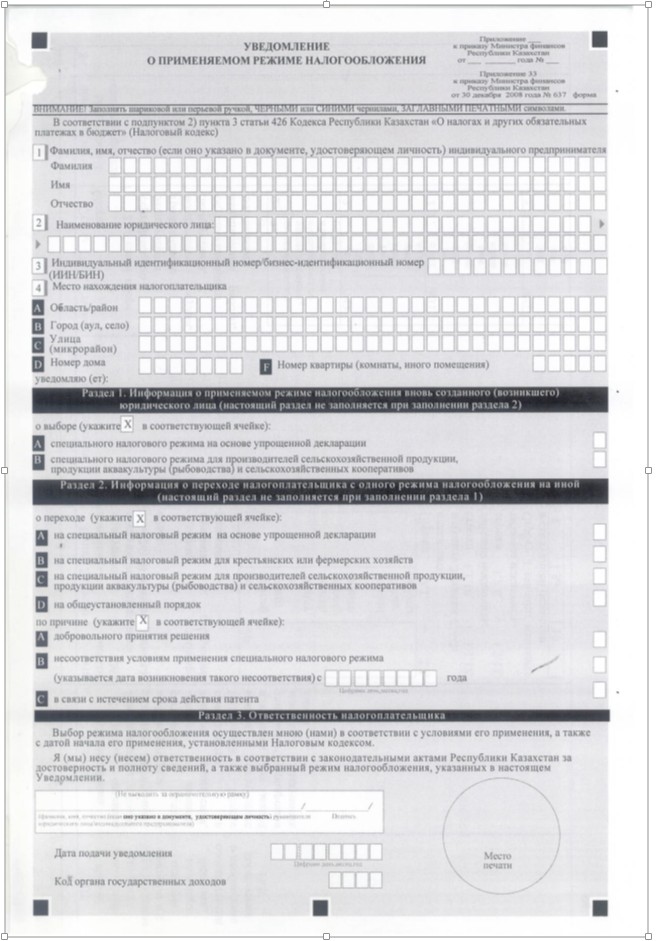 
      Форма  
      _________________________                        "___"_______ 20__г.
      (наименование, БИН органа                        (дата регистрации)
      государственных доходов)
      Достоверность регистрации проверки можно проверить
      на сайте www.pravstat.prokuror.kz, либо отправив смс-сообщение
      по номеру 1012, либо обратившись в Call-центр по номеру 115. Предписание № ____
      В соответствии со статьей 632 Кодекса Республики Казахстан  "О
      налогах и других обязательных платежах в бюджет" (Налоговый кодекс)
      и статьей 221 Кодекса Республики Казахстан "О таможенном деле в
      Республике Казахстан" поручается:
      1. _________________________________________________________________
      _____________________________________________________________________
      (фамилия, имя, отчество (если оно указано в документе, удостоверяющем
      личность), должность, наименование органа государственных доходов)
      2. полное наименование налогоплательщика (налогового
      агента)/проверяемого лица 
      _____________________________________________________________________
      (в том числе фамилия и инициалы руководителя проверяемого субъекта)
      3. ИИН/БИН __________________________________________________________
      4. вид проверки _____________________________________________________
      (комплексная, тематическая, встречная, хронометражное обследование,
      выездная таможенная проверка)
      5. вопрос/ предмет назначенной проверки _____________________________
      _____________________________________________________________________
      6. проверяемый период: с "__"______20__ года по "__"______20__ года.
      7. проверяемый участок территории и вопросы, подлежащие выяснению в
      ходе проверки*:
      _____________________________________________________________________
      _____________________________________________________________________
      8. срок проверки "__" рабочих/календарных дней** с момента вручения
      предписания.
      9. проверка приостановлена с "__" _____ 20__г. по "__" ______
      20__г.***
      10. привлечь к проведению проверки следующих специалистов ___________
      _____________________________________________________________________
      (фамилия, имя, отчество (если оно указано в документе, удостоверяющем
      личность), должность, наименование организации)
      11. правовые основания проведения проверки, в том числе нормативные
      правовые акты, обязательные требования которых подлежат
      проверке***__________________________________________________________
      _____________________________________________________________________
      ____________________________________   __________   _________________
      (наименование органа          (М.П. подпись)(фамилия и инициалы)
      государственных доходов)
      Отметка налогоплательщика (налогового агента)/проверяемого лица
      об ознакомлении и получении предписания (копии).
      "__" __________ 20__г.                                  _____________
                                                                 (подпись)
      время: ___ часов ___ минут
      Примечание:
      Предписание оформляется на фирменном бланке письма органа
      государственных доходов;
      * - не заполняется при проведении выездной таможенной проверки;
      ** - сроки проверки исчисляются в календарных днях при назначении
      тематической налоговой проверки по подтверждению достоверности сумм
      налога на добавленную стоимость, предъявленных к возврату,
      установленного с соблюдением срока, предусмотренного пунктом 3 статьи
      273 Налогового кодекса и выездной таможенной проверки;
      *** - заполняется при проведении выездной таможенной проверки.
      Форма  
      _________________________                        "___"_______ 20__г.
      (наименование, БИН органа                         (дата регистрации)
      государственных доходов)
      Достоверность регистрации проверки можно проверить на
      сайте www.pravstat.prokuror.kz, либо отправив смс-сообщение
      по номеру 1012, либо обратившись в Call-центр по номеру 115. Дополнительное предписание
к предписанию № __ от "__" _______ ____ г.
      В соответствии со статьей 632 Кодекса Республики Казахстан "О
      налогах и других обязательных платежах в бюджет" (Налоговый кодекс)
      и статьей 221 Кодекса Республики Казахстан "О таможенном деле в
      Республике Казахстан" поручается:
      1. продлить проверку на "__" рабочих/календарных дней* в отношении
      налогоплательщика (налогового агента)/проверяемого лица
      _____________________________________________________________________
      (наименование идентификационный номер (ИИН/БИН)
      2. включить в состав лиц, производящих проверку, работников органов
      государственных доходов
      _____________________________________________________________________
      (фамилия, имя, отчество (если оно указано в документе, удостоверяющем
        личность), должность, наименование органа государственных доходов)
      3. привлечь к проведению проверки следующих специалистов:
      _____________________________________________________________________
      (фамилия, имя, отчество (если оно указано в документе, удостоверяющем
      личность), должность, наименование организации)
      4. исключить из состава лиц, производящих проверку, работников
      органов государственных доходов и (или) иных специалистов
      _____________________________________________________________________
      (фамилия, имя, отчество (если оно указано в документе, удостоверяющем
      личность), должность, наименование организации и (или) органа
      государственных доходов)
      5. изменить проверяемый период на c "__" __________ 20__ г.
      по "__" _________ 20__ г.
      ____________________________________   __________   _________________
      (наименование органа государственных доходов) (М.П. подпись) (фамилия
                                                                 и инициалы)
      Отметка налогоплательщика (налогового агента)/проверяемого лица
      об ознакомлении и получении дополнительного предписания (копии).
      "__" __________ 20__г.                        _____________
      (подпись)
      время: ___ часов ___ минут 
      Примечание:
      Предписание оформляется на фирменном бланке письма органа
      государственных доходов;
      * - при назначении выездной таможенной проверки, срок проверки
      исчисляется в календарных днях.
      Форма   АКТ
камеральной таможенной проверки
№ _______________________________
      "____" ______________ 20__г.
      __________________________                  ____________________
         (дата составления)                   (место проведения проверки)
      _____________________________________________________________________
      (наименование органа государственных доходов)
      в соответствии со статьями 122, 131 Таможенного кодекса Таможенного
      союза и статьями 211, 220, 220-1 Кодекса Республики Казахстан "О
      таможенном деле в Республике Казахстан", на основании
      ____________________________________________________________________
      (основание назначения и (или) проведения таможенной проверки)
      проведена камеральная таможенная проверка
      Должностными лицами: ________________________________________________
      (должность, фамилия, имя и отчество (если оно указано в документе,
      удостоверяющем личность) должностных лиц органа
      ____________________________________________________________________
                            государственных доходов, проводившего проверку)
      в отношении ________________________________________________________
      (фамилия, имя, отчество (если оно указано в документе, удостоверяющем
      личность) либо полное наименование проверяемого лица,
      _____________________________________________________________________
      сведения о месте нахождения и месте фактического осуществления
      деятельности
      _____________________________________________________________________
      проверяемого лица, его идентификационные номера (ИИН, БИН)
      Реквизиты текущего (расчетного) и иных банковских счетов проверяемого
      лица:___________
      _____________________________________________________________________
      Фамилия, имя и отчество (если оно указано в документе,
      удостоверяющем личность) должностных лиц других контролирующих
      органов, привлеченных в качестве специалистов к проведению таможенной
      проверки, их должности: _____________________________________________
      _____________________________________________________________________
      Сведения о проверенных документах, в том числе представленных
      проверяемым лицом:
      _____________________________________________________________________
      (виды проверенных документов, период к которому они относятся,
      _____________________________________________________________________
      и при необходимости перечень конкретных документов)
      Сведения об использовании в ходе таможенной проверки иных форм
      таможенного контроля:
      _____________________________________________________________________
      (сведения о формах таможенного
      _____________________________________________________________________
      контроля, иных действиях, проведенных в ходе проверки)
      Сведения о предыдущей проверке и принятых мерах по устранению ранее
      выявленных нарушений таможенного законодательства Таможенного союза и
      (или) Республики Казахстан:
      _____________________________________________________________________
      _____________________________________________________________________
      В ходе проверки установлено: ________________________________________
      (подробное описание выявленных фактов, свидетельствующих о нарушениях
      таможенного
      _____________________________________________________________________
      законодательства Таможенного союза и (или) Республики Казахстан со
      ссылкой, на
      _____________________________________________________________________
      соответствующие нормы нормативных правовых актов, требования которых
      нарушены, либо сведения об их отсутствии)
      Выводы по результатам таможенной проверки: __________________________
      _____________________________________________________________________
      Приложения на _____ листах.
      Должностные лица, проводившие камеральную таможенную проверку:
      ________________________________________     ________________________
      (фамилия, инициалы)                        (подпись)
      ________________________________________     ________________________
      (фамилия, инициалы)                        (подпись)
      Второй экземпляр акта с _________ приложениями на ___ листах получил:
      (количество приложений)
      __________________________________________   ________________________
      (должность, фамилия, инициалы, паспортные             (подпись)
      данные лица, получившего второй экземпляр акта)
      Второй экземпляр акта отправлен проверяемому лицу ___________________
                      (подтверждающий документ о факте отправки и получения)
      "____" ___________ 20___ г.
      (дата получения второго экземпляра акта)
      Форма   УВЕДОМЛЕНИЕ
об устранении нарушений
      "____"__________20___г.                                        №____
      В соответствии со статьями 220 и 220-1 Кодекса Республики
      Казахстан "О таможенном деле в Республике Казахстан" ________________
      _____________________________________________________________________
      наименование органа государственных доходов
      уведомляет Вас __________________________________________________________________
      фамилия, имя, отчество (если оно указано в документе, удостоверяющем
      личность) или полное наименование проверяемого лица,
      _____________________________________________________________________
      его идентификационные номера (ИИН/БИН)
      _____________________________________________________________________
      юридический адрес и местонахождение проверяемого лица
      о следующем (их) нарушении (ях), выявленном (ых) на основании акта
      камеральной таможенной проверки № _______ от "___" ______ 20__ года:
      _____________________________________________________________________
      _____________________________________________________________________
      _____________________________________________________________________
      и о начисленной сумме таможенных платежей, налогов и пени на сумму
      _______________________________________________________________ тенге
      (в цифрах и прописью)
      В соответствии со статьей 220 Кодекса Республики Казахстан
      "О таможенном деле в Республике Казахстан" Вы вправе самостоятельно
      устранить указанные нарушения путем исполнения настоящего уведомления
      в течение тридцати рабочих дней со дня, следующего за днем вручения
      настоящего уведомления путем уплаты сумм таможенных платежей и
      налогов, пеней в бюджет в размере
      _____________________________________________________________________
      в ___________________________________________________________________
      (наименование органа государственных доходов)
      БИН _________________________________________________________________
      на счет № ___________________________________________________________
      (органа государственных доходов)
      в __________________________________________________________________,
      (Управление казначейства, БИК)
      Самостоятельным устранением нарушений, выявленных по
      результатам камеральной таможенной проверки, признается исполнение
      требований, содержащихся в уведомлении об устранении нарушений, в том
      числе путем представления проверяемым лицом корректировки таможенной
      декларации и (или) таможенной стоимости таможенных деклараций, при
      необходимости с приложением копии платежного документа по погашению
      сумм задолженности по таможенным платежам и налогам в случае согласия
      с указанными в уведомлении нарушениями.
      В случае несогласия с указанными в уведомлении нарушениями Вы
      вправе обжаловать такое уведомление в порядке, установленном главой
      19 Кодекса Республики Казахстан "О таможенном деле в Республике
      Казахстан".
      При самостоятельном устранении нарушений, выявленных по
      результатам камеральной таможенной проверки в установленный срок к
      Вам не будут применены меры ответственности, установленные законами
      Республики Казахстан.
      В случае неисполнения в установленный срок требований,
      содержащихся в уведомлении об устранении нарушений, повлиявших на
      обязанность по уплате таможенных платежей и налогов, выносится
      уведомление о погашении задолженности по таможенным платежам и
      налогам, пеням в соответствии со статьями 159 и 160 Кодекса
      Республики Казахстан "О таможенном деле в Республике Казахстан".
      Руководитель (заместитель руководителя) ________  ___________________
      органа государственных доходов         (подпись) (фамилия и инициалы)
      "___" __________ 20__ г.
      Уведомление получил ________________________________________________
                             (Ф.И.О. проверяемого лица, подпись, печать)
      "___" __________ 20__ г.
      Уведомление вручил ________________________________________________
                 (Ф.И.О. должностного лица органа государственных доходов,
      подпись, дата)
      Уведомление отправлено проверяемому лицу __________________________
                                 (документ, подтверждающий факт отправки и
                                                       (или) получения)
      "___" __________ 20__ г.
      Форма   Уведомление
о погашении задолженности по таможенным платежам и
налогам, пеней
"___"_________ 20__ года                                   № _________
      В соответствии со статьей 159 Кодекса Республики Казахстан "О
      таможенном деле в Республике Казахстан"
      _____________________________________________________________________
      (наименование органа государственных доходов)
            уведомляет Вас,
      _____________________________________________________________________
      (фамилия, имя, отчество (если оно указано в документе, удостоверяющем
      личность) полное наименование плательщика,
      _____________________________________________________________________
        индивидуальный идентификационный номер/бизнес-идентификационный
      номер (ИИН/БИН), юридический адрес)
            что Вами не погашена следующая сумма задолженности по
      таможенным платежам и налогам, пеней в бюджет:
      _____________________________________________________________________
      тенге, (в цифрах и прописью)
            на основании
      _____________________________________________________________________
                                                                      тенге
      Вам необходимо перечислить данную сумму в бюджет по кодам
      бюджетной классификации по следующим реквизитам:
      ____________________________________________________________________
      (наименование органа государственных доходов)
      БИН ________________________________________________________________
      на счет № __________________________________________________________
      (органа государственных доходов)
      в __________________________________________________________________,
      (Управление казначейства, БИК)
      В случае непогашения задолженности по таможенным платежам и
      налогам, пеней к Вам будут применены следующие действия,
      предусмотренные подпунктами 2) – 4) пункта 3 статьи 157 Кодекса
      Республики Казахстан "О таможенном деле в Республике Казахстан":
      1) взыскание задолженности по таможенным платежам и налогам,
      пеней за счет излишне уплаченных сумм таможенных платежей и (или)
      налогов по видам таможенных платежей или налогов либо за счет
      обеспечения уплаты таможенных пошлин, налогов по истечении пяти
      рабочих дней, следующих за днем вручения настоящего уведомления; 
      2) приостановление расходных операций по банковским счетам по
      истечении десяти рабочих дней, следующих за днем вручения настоящего
      уведомления;
      3) приостановление расходных операций по кассе по истечении
      десяти рабочих дней, следующих за днем вручения настоящего
      уведомления;
      4) ограничение в распоряжении имуществом по истечении
      пятнадцати рабочих дней, следующих за днем вручения настоящего
      уведомления;
      5) обращение взыскания на деньги, находящиеся на банковских
      счетах, по истечении двадцати рабочих дней, следующих за днем
      вручения настоящего уведомления;
      6) обращение взыскания на деньги на банковских счетах
      дебиторов;
      7) обращение взыскания на ограниченное в распоряжении
      имущество;
      В соответствии со статьей 158 Кодекса Республики Казахстан "О
      таможенном деле в Республике Казахстан" начисляется пеня за каждый
      день просрочки уплаты таможенных платежей и налогов, начиная со дня,
      следующего за днем истечения сроков уплаты таможенных платежей и
      налогов, включая день уплаты, в размере 2,5 кратной официальной
      ставки рефинансирования, установленной Национальным Банком Республики
      Казахстан за каждый день просрочки, за исключением случаев
      предусмотренных пунктами 3-8 указанной статьи.
      При этом обжалование не приостанавливает начисление пени.
      В соответствии со статьей 171 Кодекса Республики Казахстан "О
      таможенном деле в Республике Казахстан" очередность погашения
      задолженности по таможенным платежам и налогам, пеней, определяется в
      соответствии со статьей 34 Налогового кодекса".
      В соответствии с пунктом 3 статьи 159 Кодекса Республики
      Казахстан "О таможенном деле в Республике Казахстан" уведомление
      направляется плательщику независимо от привлечения его к
      административной или уголовной ответственности.
      В соответствии с пунктом 1 статьи 166 Кодекса Республики
      Казахстан "О таможенном деле в Республике Казахстан" Вам необходимо
      не позднее десяти рабочих дней, следующих за днем вручения настоящего
      уведомления представить в
      ____________________________________________________________________
      (наименование органа государственных доходов)
            список дебиторов с указанием сумм дебиторской задолженности и,
      при наличии, акты сверок взаиморасчетов, составленные совместно с
      дебиторами и подтверждающие суммы дебиторской задолженности.
      В случае непредставления списка дебиторов либо сведений об
      отсутствии дебиторов и (или) актов сверок взаиморасчетов с дебитором
      в срок, указанный в настоящем уведомлении, орган государственных
      доходов проведет таможенную проверку.
      В соответствии с пунктом 5 статьи 159 Кодекса Республики
      Казахстан "О таможенном деле в Республике Казахстан" при погашении
      плательщиком задолженности по таможенным платежам и налогам без учета
      пени, подлежащей начислению за период с момента регистрации
      уведомления о погашении задолженности по таможенным платежам и
      налогам, пеней до даты погашения включительно, органом
      государственных доходов выставляется дополнение к ранее выставленному
      уведомлению о погашении задолженности по таможенным платежам и
      налогам, пеней.
      В случае невыполнения требований органов государственных
      доходов и их должностных лиц к Вам будут применены меры
      административного взыскания в соответствии с Кодексом Республики
      Казахстан об административных правонарушениях.
      В соответствии со статьей 17 Кодекса Республики Казахстан "О
      таможенном деле в Республике Казахстан" Вы имеете право обжаловать
      действия (бездействие) должностных лиц органов государственных
      доходов вышестоящему органу государственных доходов или в суд, в
      порядке, предусмотренном законодательством Республики Казахстан.
      Руководитель (заместитель руководителя)
      органа государственных доходов 
      _____________________________________________________________________
      (фамилия, имя, отчество (если оно указано в документе, удостоверяющем
      личность), подпись, печать)
      "___"__________ 20__ года
      М.П.
      Уведомление получил плательщик
      __________________________________________________________________________
      (фамилия, имя, отчество (если оно указано в документе, удостоверяющем
      личность) плательщика / должностного лица плательщика, подпись,
      печать)
      "___" __________ 20__ года
      М.П.
      Уведомление вручено плательщику
      _____________________________________________________________________
      (фамилия, имя, отчество (если оно указано в документе, удостоверяющем
      личность) должностного лица государственного органа, подпись, дата)
      Уведомление отправлено плательщику
      _____________________________________________________________________
      (документ, подтверждающий факт отправки и (или) получения)
      "___"__________ 20__ года
      Форма  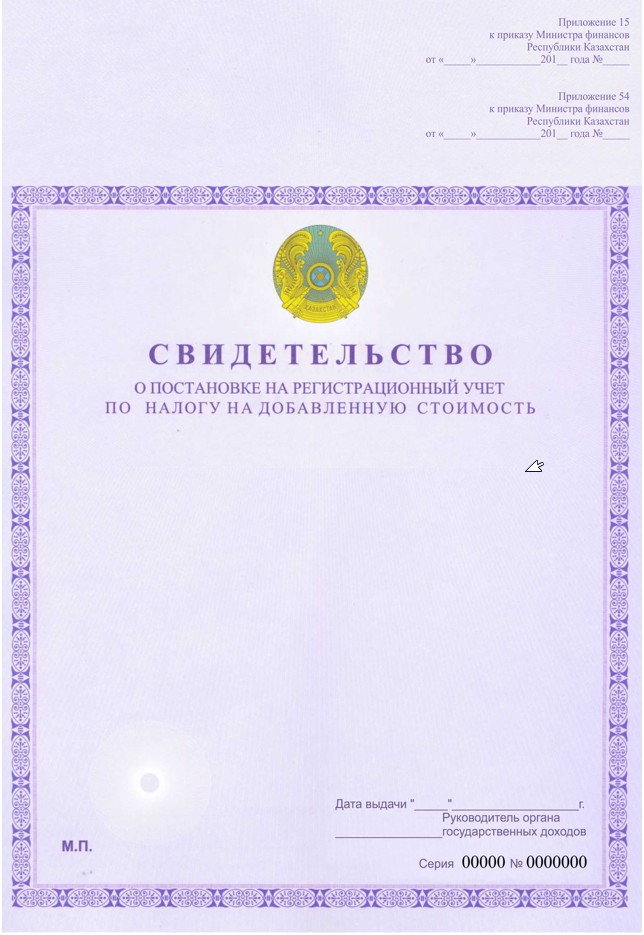 
      Форма    Уведомление
об итогах рассмотрения жалобы на уведомление о результатах
проверки или уведомление об устранении нарушений
      В соответствии со статьей 179 Кодекса Республики Казахстан "О
      таможенном деле в Республики Казахстан" 
      ______________________________________________________________________________________
      (наименование органа государственных доходов)
      по результатам рассмотрения жалобы от "__" __________20___года
      _____________________________________________________________________
        (указать предмет обжалования - уведомление о результатах проверки
      или уведомление об устранении нарушений)
      ____________________________________________________________________,
      уведомляет Вас
      _____________________________________________________________________
      (фамилия, имя, отчество (если оно указано в документе, удостоверяющем
      личность) или полное наименование проверяемого лица, индивидуальный
        идентификационный номер/бизнес-идентификационный номер (ИИН/ БИН,
      юридический адрес)
            о вынесении следующего решения по жалобе:
      _______________________________________________________________________________________
      Начисленная сумма таможенных платежей и налогов, пеней с учетом
      результатов рассмотрения жалобы составляет:
            тенге 
      Начисленная сумма таможенных платежей и налогов, пеней с учетом
      результатов рассмотрения жалобы подлежит уплате в размере
      _____________________________________________________________________
      в ___________________________________________________________________
      (наименование органа государственных доходов)
      БИН __________________________ на счет № ____________________________
      (органа государственных доходов)
      в __________________________________________________________________
      (Управление казначейства, БИК)
      Проверяемое лицо имеет право на обжалование результатов
      проверки в порядке, предусмотренном законодательством Республики
      Казахстан.
      Руководитель (заместитель руководителя)
      органа государственных доходов ______________________________________
                      (фамилия, имя, отчество (если оно указано в документе,
                              удостоверяющем личность), подпись, печать)
      Уведомление получил _________________________________________________
                         (Ф.И.О. проверяемого лица, подпись, печать, дата)
      Уведомление вручил __________________________________________________
      (Ф.И.О. должностного лица органа государственных доходов, подпись, дата)
      Уведомление отправлено проверяемому лицу ____________________________
                  (документ, подтверждающий факт отправки и (или) получения) Перечень утративших силу некоторых приказов
Министерства финансов Республики Казахстан 
      1) приказ исполняющего обязанности Министра финансов Республики Казахстан от 17 июля 2010 года № 357 "Об утверждении формы уведомления о погашении задолженности по таможенным платежам, налогам и пеням" (зарегистрированный в Реестре государственной регистрации нормативных правовых актов под № 6382, опубликованный в газете "Казахстанская правда" от 18 августа 2010 года № 218 (26279));
      2) приказ Министра финансов Республики Казахстан от 29 июля 2010 года № 383 "Об утверждении форм документов таможенной проверки" (зарегистрированный в Реестре государственной регистрации нормативных правовых актов под № 6377, опубликованный в газете "Казахстанская правда" от 14 августа 2010 года № 215-216 (26276-26277));
      3) приказ Министра финансов Республики Казахстан от 4 февраля 2015 года № 67 "О внесении изменения в приказ исполняющего обязанности Министра финансов Республики Казахстан от 17 июля 2010 года № 357 "Об утверждении формы уведомления о погашении задолженности по таможенным платежам, налогам и пеням" (зарегистрированный в Реестре государственной регистрации нормативных правовых актов под № 10497, опубликованный в информационно-правовой системе "Әділет" 1 апреля 2015 года)";
      4) приказ Министра финансов Республики Казахстан от 20 февраля 2015 года № 107 "О внесении изменений и дополнений в приказ Министра финансов Республики Казахстан от 29 июля 2010 года № 383 "Об утверждении форм предписания выездной таможенной проверки и требования об устранении нарушений" (зарегистрированный в Реестре государственной регистрации нормативных правовых актов под № 10568, опубликованный в информационно-правовой системе "Әділет" 8 апреля 2015 года).
					© 2012. РГП на ПХВ «Институт законодательства и правовой информации Республики Казахстан» Министерства юстиции Республики Казахстан
				
Министр финансов
Республики Казахстан
Б. СултановПриложение 1
к приказу Министра финансов
Республики Казахстан
от 10 декабря 2015 года № 645
Приложение 2
к приказу Министра финансов
Республики Казахстан
от 30 декабря 2008 года № 637
"____" _____________ 20___ года
№ ______
 № п/п
Код бюджетной классификации
Наименование кода
бюджетной классификации
Сумма платежа, налога
Сумма пени 
Итого сумма
1
2
3
4
5
6
1
2
3
Итого
 № п/п
Код бюджетной классификации
Наименование кода бюджетной классификации
Сумма платежа, взноса или отчислений
Сумма пени
1
2
3
Итого
Сумма убытка
Код бюджетной классификации
Наименование кода бюджетной классификации
Сумма налога
Код бюджетной классификации
Наименование кода бюджетной классификации
Сумма налога 
Сумма пени
Код бюджетной классификации
Наименование кода бюджетной классификации
Сумма налогаПриложение 2
к приказу Министра финансов
Республики Казахстан
от 10 декабря 2015 года № 645
Приложение 8
к приказу Министра финансов
Республики Казахстан
от 30 декабря 2008 года № 637
"____"____________ 20__ года
№ ______
 № п/п
Код бюджетной классификации
Наименование кода бюджетной классификации
Сумма платежа, налога
Сумма 
пени 
Итого сумма
 1
2
3
4
5
6
1
2
Итого
 № п/п
Код бюджетной классификации
Наименование кода бюджетной классификации
Сумма платежа, взноса или отчислений
Сумма пени
1
2
3
4
5
2
Итого
_____________________________________________________________
(сумма убытка)
Код бюджетной классификации
Наименование кода бюджетной классификации
Сумма налога
Код бюджетной классификации
Наименование кода бюджетной классификации
Сумма налога 
Сумма пени
Код бюджетной классификации
Наименование кода бюджетной классификации
Сумма налога Приложение 3
к приказу Министра финансов
Республики Казахстан
от 10 декабря 2015 года № 645
Приложение 18
к приказу Министра финансов
Республики Казахстан
от 30 декабря 2008 года № 637
"___"__________20__года
№_________Приложение 4
к приказу Министра финансов
Республики Казахстан
от 10 декабря 2015 года № 645
Приложение 19
к приказу Министра финансов
Республики Казахстан
от 30 декабря 2008 года № 637
"___"__________20__  года 
№_______
№
Наименование имущества с подробной качественной характеристикой
Количество
Цена на основе бухгалтерских данных (каждого)
Цена независимой оценки (каждого)
ИтогоПриложение 5
к приказу Министра финансов
Республики Казахстан
от 10 декабря 2015 года № 645
Приложение 29
к приказу Министра финансов
Республики Казахстан
от 30 декабря 2008 года № 637Приложение 6
к приказу Министра финансов
Республики Казахстан
от 10 декабря 2015 года № 645
Приложение 30
к приказу Министра финансов
Республики Казахстан
от 30 декабря 2008 года № 637Приложение 7
к приказу Министра финансов
Республики Казахстан
от 10 декабря 2015 года № 645
Приложение 31
к приказу Министра финансов
Республики Казахстан
от 30 декабря 2008 года № 637Приложение 8
к приказу Министра финансов
Республики Казахстан
от 10 декабря 2015 года № 645
Приложение 32
к приказу Министра финансов
Республики Казахстан
от 30 декабря 2008 года № 637Приложение
к приказу Министра финансов
Республики Казахстан
от 10 декабря 2015 года № 645Приложение 10
к приказу Министра финансов
Республики Казахстан
от 10 декабря 2015 года № 645
Приложение 49
к приказу Министра финансов
Республики Казахстан
от 30 декабря 2008 года № 637
Управление по правовой статистике и специальным учетам
по_________________________________ области
Акт о назначении проверки
ЗАРЕГИСТРИРОВАН
за № ______________ "__"  ____      ____ год
подпись __________________Приложение 11
к приказу Министра финансов
Республики Казахстан
от 10 декабря 2015 года № 645
Приложение 50
к приказу Министра финансов
Республики Казахстан
от 30 декабря 2008 года № 637
Управление по правовой статистике и специальным учетам
по_________________________________ области
Акт о назначении проверки
ЗАРЕГИСТРИРОВАН
за № ______________ "__"  ____      ____ год
подпись __________________Приложение 12
к приказу Министра финансов
Республики Казахстан
от 10 декабря 2015 года № 645
Приложение 51
к приказу Министра финансов
Республики Казахстан
от 30 декабря 2008 года № 637Приложение 13
к приказу Министра финансов
Республики Казахстан
от 10 декабря 2015 года № 645
Приложение 52
к приказу Министра финансов
Республики Казахстан
от 30 декабря 2008 года № 637
№ п/п
Код бюджетной классификации
Наименование кода бюджетной классификации
Сумма платежа (налога)
Сумма пени на день выставления уведомления
Итого сумма
1
2
3
4
5
6
1
2
ИтогоПриложение 14
к приказу Министра финансов
Республики Казахстан
от 10 декабря 2015 года № 645
Приложение 53
к приказу Министра финансов
Республики Казахстан
от 30 декабря 2008 года № 637
№
п/п
Код бюджетной классификации
Наименование кода бюджетной классификации
Сумма платежа, налога
Сумма пени на день выставления уведомления
Итого сумма
1
2
3
4
5
6
ИтогоПриложение 15
к приказу Министра финансов
Республики Казахстан
от 10 декабря 2015 года № 645
Приложение 54
к приказу Министра финансов
Республики Казахстан
от 30 декабря 2008 года № 637Приложение 16
к приказу Министра финансов
Республики Казахстан
от 10 декабря 2015 года № 645
Приложение 55
к приказу Министра финансов
Республики Казахстан
от 30 декабря 2008 года № 637
"____"____________ 20__ года
№ ______
№
п/п
Код бюджетной классификации
Наименование кода бюджетной классификации
Сумма платежа, налога
Сумма пени
Итого сумма
1
2
3
4
5
6
1
2
ИтогоПриложение 17
к приказу Министра финансов
Республики Казахстан
от 10 декабря 2015 года № 645